    Архангельская область    Приморский район  МУНИЦИПАЛЬНОЕ ОБРАЗОВАНИЕ «ЗАОСТРОВСКОЕ»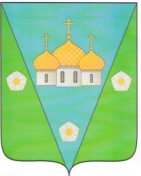   ИНФОРМАЦИОННЫЙ
  В Е С Т Н И К МУНИЦИПАЛЬНОГО  ОБРАЗОВАНИЯ   «ЗАОСТРОВСКОЕ»        «30» июня 2022 г.                                                                              № 74       д. Большое АнисимовоР А З Д Е Л   IРешения муниципального СоветаМО «Заостровское» не нормативногохарактераАрхангельская областьПриморский муниципальный районМуниципальное образование «Заостровское»Муниципальный Совет пятого созываДевятая очередная сессия                                                              РЕШЕНИЕ23 июня 2022 г.  	                                                                                                                  №  30О составе секретариата девятой очередной сессии муниципального Совета муниципального образования «Заостровское»Муниципальный Совет   Р Е Ш А Е Т :Избрать в состав секретариата девятой очередной сессии муниципального Совета пятого созыва муниципального образования «Заостровское» -  Попову Татьяну Юрьевну.Председатель                                                                                                              Т.А. НикитинаАрхангельская областьПриморский муниципальный районМуниципальное образование «Заостровское»Муниципальный Совет пятого  созываДевятая очередная сессия        РЕШЕНИЕ23 июня 2022 г.  	                                                                                                                  №  31О повестке дня девятой очередной сессии муниципального                 Совета пятого созыва муниципального образования «Заостровское»Муниципальный Совет   Р Е Ш А Е Т:Утвердить следующую повестку дня девятой очередной сессии муниципального Совета пятого  созыва муниципального образования «Заостровское»:1. О проекте Решения «Об утверждении Порядка подведения итогов продажи муниципального имущества и заключении с покупателями договоров купли-продажи муниципального имущества без объявления цены и Порядка оплаты муниципального имущества при  приватизации»Докладчик: зам. главы по общим вопросам Гаврыш О.О.2.  О проекте Решения «О внесении изменений в Устав муниципального образования «Заостровское».Докладчик: Евсеев А.В. -  юрист-консультант местной администрации3. О проекте Решения «Об установлении размера платы за пользование жилым помещением (платы за наем) для нанимателей жилых помещений по договорам социального найма и договорам найма жилых помещений муниципального жилого фонда муниципального образования «Заостровское»Докладчик: Алимов А.К. - глава местной администрации4.  О проекте Решения «О внесении изменений в Решение Совета депутатов муниципального образования «Заостровское» от 19 июня 2019 года № 79 «О налоге на имущество физических лиц»Докладчик: Алимов А.К. – глава местной администрации5.	Об отчете главы муниципального образования «Заостровское» о результатах своей деятельности, деятельности местной администрации муниципального образования «Заостровское» за 2021 год.Докладчик: Алимов А.К. – глава местной администрацииПредседатель муниципального Совета                                                                          Т.А. Никитина                             Приложение к решению № 32 от 23.06.2022	Отчет главы
муниципального образования «Заостровское» о результатах деятельности администрации поселения за 2021 год и перспективах развития на 2022 годДеятельность администрации  сельского поселения в минувшем периоде строилась в соответствии с федеральным и  областным законодательством, Уставом сельского поселения «Заостровское». Вся работа администрации направлена на решение вопросов местного значения в соответствии с требованиями Федерального закона от 06.10.2003 131-ФЗ «Об общих принципах организации местного самоуправления в Российской Федерации».Прошедший год, был безусловно непростым для всех нас. Нам пришлось работать и жить в условиях новой коронавирусной инфекции COVID - 19 и её разных проявлениях. Пандемия заставила нас мобилизовать все ресурсы для решения важных задач, надеяться на свои силы и осуществлять непопулярные меры контроля.В этих непростых условиях  мы по особому праздновали  76-годовщину  Победы  в  Великой  Отечественной  войне,  принимали участие в выборах в Государственную Думу Российской Федерации, а также в выборах в Областное Собрание депутатов  Архангельской  области и местный муниципальный Совет.Главным направлением деятельности администрации является обеспечение жизнедеятельности населения, что включает в себя, прежде всего, содержание дорог местного значения, развитие жилищно-коммунального хозяйства, благоустройство территории поселения; освещение улиц; работа по предупреждению и ликвидации последствий чрезвычайных ситуаций, обеспечение первичных мер пожарной безопасности и многое другое. Эти полномочия осуществляются путем организации повседневной работы администрации поселения, подготовки нормативных документов, осуществления личного приема граждан Главой администрации поселения и специалистами, рассмотрения письменных и устных обращений.В соответствии с Федеральным законом «Об обеспечении доступа к информации о деятельности государственных органов и органов местного самоуправления», для информирования населения о деятельности администрации и  Совета депутатов    используется официальный сайт администрации Заостровского  сельского поселения, на котором размещаются нормативные документы, регламенты оказываемых муниципальных услуг, бюджет и отчет об его исполнении, а также многое другое. Основной задачей сайта является обеспечение гласности и доступности информации о деятельности органов местного самоуправления Заостровского сельского поселения  и принимаемых ими решениях. Основной целью деятельности администрации Заостровского сельского поселения является повышение уровня и улучшение качества жизни жителей нашего поселения. Администрацией поселения принимались все самые необходимые меры, направленные на улучшение условий жизни, обеспечение на территории поселения общественной безопасности и правопорядка, стабильности в работе объектов жизнеобеспечения,  а также предприятий и организаций, осуществляющих свою деятельность на территории поселения.За отчетный период на личный прием к Главе поселения и работникам администрации обратилось – 97  человек по самым разнообразным вопросам. Было рассмотрено 232 письменных заявления. Обращения граждан в основном были связаны с решением земельных вопросов, бытовых проблем, благоустройством, ремонтом инженерных систем жизнеобеспечения, уличного освещения, ремонтом дорог, решением социальных вопросов. Все  заявления были  рассмотрены в установленные законом сроки  и  ответы о результатах рассмотрения обращений отправлены заявителю.В рамках нормотворческой деятельности за отчетный период принято 142 постановления  и  143 распоряжения по основной деятельности и 67 распоряжений по личному составу,   проведено 10 заседаний местного муниципального  Совета сельского поселения, на которых  принято 38 Решений по ряду важных вопросов. За 2021 год специалистами администрации выдано гражданам 640 справок различного характера, выписок из похозяйственных книг, зарегистрировано  2363 входящей корреспонденции и 1444  исходящей информации.   Администрацией поселения ведется исполнение отдельных государственных полномочий в части ведения воинского учета в соответствии с требованиями закона РФ «О воинской обязанности и военной службе». Всего на первичном  воинском учете в сельском поселении состоит военнообязанных 634 человека, в том числе граждан пребывающих в запасе – 560 человек, призывников – 37 чел. За 2021 год случаев нарушения в области воинского учета руководителями организаций и должностными лицами, ответственными за военно-учетную работу и гражданами пребывающих в запасе учетно-воинской дисциплины не имелось. При администрации МО создана и работает административная комиссия. Проведено 25 заседаний комиссии, рассмотрено 1 протокол и 39 материалов. Вынесено 20 определений, 1 постановление-предупреждение, 19 постановлений о прекращении производства по делу.Эта работа продолжается и сейчас. Администрация поселения очень принципиально и конкретно подходит к анализу задолженности по налогам каждого жителя поселения,  именно поэтому налогоплательщик   должен сверить свои платежные извещения в налоговой и привести в соответствие свои платежи. Не стоит дожидаться ежегодно квитанций из налогового органа. Каждый из нас знает, каким имуществом владеем и обязаны в срок заплатить налоги (и спать спокойно) не дожидаясь появления пений за просроченный платеж, и тем более судебных приставов (а такая практика уже существует)Подводя итоги работы администрации Заостровского сельского поселения по обеспечению финансирования всех полномочий, определенных ФЗ №131-ФЗ «Об общих принципах организации местного самоуправления в РФ» за 2021 год можно отметить, что главным финансовым инструментом для достижения стабильности социально-экономического развития поселения, безусловно, служит бюджет. От того, насколько активно он пополняется, решаются текущие задачи, определяется судьба дальнейшего развития. В целях мобилизации доходов в бюджет сельского поселения по местным налогам в администрации продолжается работа по уточнению отдельных характеристик земельных участков и данных об их правообладателях. Также специалистами администрации на постоянной основе ведется активная работа по сокращению задолженности по налогам и арендным платежам.Так за 2021 год в бюджет Заостровского поселения поступило 17 321 096,08 рублейВ структуре поступивших собственных доходов на конец года наибольший удельный вес занимают налоговые доходы - 73 % неналоговые доходы составляют 27 % .Из налоговых доходов большую долю составляет налог на имущество физических лиц – 23 %  и земельный налог – 71% По неналоговым доходам наибольший удельный вес составили доходы от использования имущества - 97,0 %. Продажа активов в отчетном году не производилась.Получено прочих неналоговых доходов за год на сумму 35 100 рублей.В течение года поступило безвозмездных перечислений от бюджетов других уровней на сумму 8 315 569,91 рублей.Таким образом, доходная часть местного бюджета за 2021 год за счет всех источников финансирования составила 17 321 096,08 рублей (в 2020 г – 21 347 201,42 рублей), в том числе:- налоговые и неналоговые доходы составили 52 % (в 2020 г. - 59%);- финансовая помощь – 48 % (в 2020 г. - 41%).План по доходам в целом за 2021 год выполнен на 109% (за 2020 г – 109,0%).По итогам 2021 года расходы составили 18 млн. 225 тысяч рублей.Основная доля расходов местного бюджета в 2021 году как всегда приходится на национальную экономику (32,6%) и жилищно-коммунальное хозяйство (36,4%):- на обеспечение дорожной деятельности было израсходовано 2 744 тыс.  рублей - расходы в области жилищно-коммунальной сферы составили 3 млн. 151 тыс. руб. (в т. ч. по МП «Формирование современной городской среды» 1 293 381 тыс.  рублей.) Расходы на уличное освещение, включая ремонт и замену светильников во всех населенных пунктах, составили 1 349 тыс. руб. Выплаты персоналу местной администрации и казенного учреждения МКУ «ЗОЦ» составили - 31 % от общих расходов.Бюджет поселения в 2021 году исполнен с дефицитом в размере 904 тысячи   рублей.	Благоустройство территорииРешение вопросов по благоустройству на территории должно  решаться  в двух направлениях:— за счёт финансирования работ и мероприятий из местного бюджета,— через привлечение общественности, активизации инициатив жителей и хозяйствующих субъектов. 	Для комфортного передвижения населения по улицам в темное время суток  в течении прошедшего года выполнены работы по ремонту уличного освещения и дополнительному  освещению придомовых территории многоквартирных домов в пос. Луговой, дер. Большое Анисимово и уличной сети населенных пунктов нашего поселения. На приобретение электрооборудования, ремонт и ревизию уличного освещения в отчетном периоде было потрачено 270 тыс. рублей. В целях снижения энергопотребления, администрацией поселения продолжены мероприятия по демонтажу старых приборов освещения и замене их на энергосберегающие. За отчетный период было установлено 34 новых энергосберегающих светодиодных светильника в 13 населенных пунктах, произведена замена 45 светодиодных светильника и 29 фотореле, демонтировано 7 старых светильников.  В ноябре отчетного года совместно с представителями Приморской РЭС  проведена ревизия уличного освещения по всем населенным пунктам. Всего по итогам года на  уличное освещение, без учета затрат на ремонт и приобретение оборудования, было израсходовано 726881.04 рублей (2020 год - 803967,99 рублей). В следующем году эту работу необходимо будет продолжить, тем самым мы значительно снизим затраты на уличное освещение и за счет этого проведем работы по освещению других общественных мест и улиц.На содержании администрации поселения находится   46 км официально зарегистрированных автодорог.  В отчетном году дополнительно были поставлены  на учет автомобильные дороги в 13 населенных пунктах протяженностью 11 км и выполнены  ремонтные  работы   автомобильных дорог общего пользования протяженностью 4945 метров на общую сумму 10 889 610 рублей в следующих населенных пунктах: - дер. Лянецкое участок дороги между домами № 30 и 43, протяженностью 380 метров и между домами 60–45-42 протяженностью 350 метров.- дер. Нижнее Ладино отремонтирован участок центральной дороги между домами № 80 и 114, протяженностью 390  метров по гарантии и оборудован новый съезд на дорогу в дер. Левковка протяженностью 85 метров- дер. Средние Валдушки отремонтирован участок дороги к домам 46-52, 55 и 63-69, первый заезд от бетонной дороги, протяженностью  900 метров- дер. Верхнее Ладино участок дороги между домами 1 и 3 протяженностью 50 метров- дер. Усть-Заостровская участок дороги между домами 1 и 10 протяженностью 240 метров- дер. Перхачево участок дороги между домами 14 и 33 протяженностью 350 метров по гарантии- дер. ООП участок дороги между остановкой и СНТ «Сияние Севера» протяженностью 480 метровВ апреле отчетного года администрация поселения принимала участие в конкурсе на предоставление субсидий бюджетам муниципальных районов Архангельской области на софинансирование мероприятий по ремонту автомобильных дорог местного значения, предусмотренных  государственной программой Архангельской области «Развитие транспортной системы Архангельской области (2014 – 2024 годы). Была подготовлена смета ремонта дороги, протяженностью 1.7 км в дер. Глинник на сумму 9 млн 546 тысяч рублей, получено положительное заключение о проверке достоверности определения сметной стоимости. По итогам второго этапа конкурса наша заявка была рассмотрена положительно и в сентябре 2021 года компанией ООО «Ава Групп» проведены работы по ремонту дороги в дер.Глинник и одновременно исполнено судебное решение с 2016 года.В целях обеспечения сохранности дорог, а также обеспечения безопасности проезда отдельных участков дорог, были изготовлены дорожные знаки, ограничивающие движение по массе до 2 т, которые устанавливались на период распутицы на самых проблемных участках дорог местного значения (Малое Анисимово, Лянецкое, Пуново, Перхачево). Также приобретены дорожные знаки «Проезд запрещен», которые были установлены на автомобильном мосту через реку Ляна вместе с искусственной преградой.В сентябре 2021 года с ООО «Мостсервис» был заключен договор на производство инженерных изысканий и разработку проектной документации на мост через реку Ляна в дер. Лянецкое на сумму 600 тыс. рублей. Срок выполнения данных работ запланирован до 31 марта 2022 года. В сентябре 2021 года были приобретены пиломатериалы в количестве 6 м 3 на сумму 81 тыс. рублей для проведения ремонтных работ пешеходного моста через речку в дер. Левковка, Деревянные элементы данного моста из-за длительной эксплуатации обветшали и требовали замены. Работы по ремонту моста проводились местными жителями и были выполнены без каких-либо финансовых затрат.Остались не выполненными обязательства по ремонту дорог в дер. Верхнее Ладино, Большое Анисимово (район Горка), Нижние Валдушки, Пуново, Малое Анисимово  и Большое Тойнокурье.Продолжены мероприятия по наведению порядка в области жилищно-коммунального хозяйства. Проведена работа по подготовке к отопительному сезону 2021 – 2022 года. С этой целью в июне 2021 года введена в эксплуатацию новая котельная в дер. Большое Анисимово, использующая в качестве сырья  отходы деревообработки, отремонтированы отдельные участки теплотрассы в ходе которых была заменена запорная арматура и изоляция труб. В поселке Луговой проведена работа по замене 2-х участков сети ГВС в районе дома № 5 и № 1 протяженностью 60 метров и проведены мероприятия по демонтажу трубы старой котельной, которая находилась в аварийном состоянии и непосредственно угрожала зданию новой котельной ООО «Архбиоэнерго».Для устранения нарушений требований Федеральных законов «О защите конкуренции» и «О концессионных соглашениях» продолжены мероприятия по заключению концессионного соглашения на объект водоснабжения и водоотведения в дер. Большое Анисимово. В ноябре 2021 года закончился конкурс на заключение концессионного соглашения на объект централизованного водоснабжения и водоотведения дер. Большое Анисимово. В ходе конкурса поступила лишь одна заявка от МУП «Водоочистка». По итогам конкурса было принято решение о подготовке трехстороннего соглашения на заключение концессионного соглашения между правительством Архангельской области, муниципальным образованием «Заостровское» и МУП «Водоочистка». В декабре 2021 года подготовленное соглашение было подписано всеми сторонами, однако Агентство по тарифам и ценам Архангельской области отказалось согласовать тариф на 2022 год. В связи с этим в январе 2022 года данное соглашение было расторгнуто и принято решение о подготовке новой проектной документации для заключения концессионного соглашения.  В целях обеспечения населения чистой питьевой водой продолжаются мероприятия по строительству сети водоснабжения «Архангельск – Рикасово» в рамках региональной программы Архангельской области  «Чистая вода (2019 – 2024 годы)». На начальном этапе было получено разрешение на подключение к сетям «РВК Центр» гор. Архангельск. В августе 2019 года  администрацией муниципального образования «Приморский муниципальный район» был проведен конкурс на разработку проекта строительства водопровода. В феврале 2021 года заключен контракт с ООО «СК Вектор» на строительство водопровода от точки подключения к городскому водопроводу по адресу: гор. Архангельск ул. Дрейера 1 стр.1 до ВОС дер. Рикасово д.27. В соответствии с Постановлением правительства Архангельской области от 30 июля 2019 года № 403-пп утвердившей региональную программу «Чистая вода» все мероприятия от проектирования до ввода в эксплуатацию, должны быть завершены до 1 октября 2022 года. На данный момент для обеспечения населения водой надлежащего качества, продолжается доставка питьевой воды в дер. Глинник и  центральную усадьбу – дер. Большое Анисимово, один раз в неделю. Благоустройством территории нашего поселения занимается муниципальное казенное учреждение  «Заостровский обслуживающий центр» (далее по тексту «ЗОЦ»), штат которого  составляет 6 человек.В течение 2021 года  работниками учреждения был выполнен большой объем работы по ликвидации свалки расположенной между населенными пунктами Перхачево и Пуново. Данная свалка  возникла стихийно, в результате незаконных действий самих жителей ближайших населенных пунктов на протяжении многих лет и была выявлена в конце 2020 года надзорными органами. В связи с погодными условиями и  отсутствием подъездных путей, её ликвидация была запланирована на зимний период времени 2021 года. Совместно с неравнодушными жителями, студентами САФУ, представителями местных учреждений и местных депутатов мероприятия по ликвидации данной свалки были завершены в мае 2021 года. На ликвидацию данной свалки администрацией поселения были затрачены средства в сумме 300 тысяч рублей.   В летний период проводилось работы  по вырубке порослей вдоль дорог, вывозу веток, скашиванию сорной растительности  на общественных территориях, вокруг зданий администрации и вдоль обочин дорог.Силами муниципального казенного учреждения «ЗОЦ»  приведены и постоянно поддерживаются в порядке все 3 кладбища поселения, на постоянной основе проводится  уборка прилегающей территории и мероприятия по дератизации. В рамках муниципальной Программы «Борьба с борщевиком на 2020 – 2023 годы», ежегодно проводятся мероприятия по механическому удалению порослей борщевика в районе дер. Нижнее Ладино.  В прошедшем году, в рамках Общероссийской программы «Комфортная городская среда», была благоустроена общественная территория около Обелиска и в Парке Победы дер. Рикасово. В ходе реализации данных мероприятий были проведены работы по демонтажу и установке нового ограждения, по обустройству новой пешеходной дорожки к Обелиску и уличной сцене, установлены скамейки, урны и уличные фонари. В рамках проекта «Герои трудового фронта» представителями ТОС «Наследие Заостровья» были установлены стенды с именами наших земляков, кто трудился на колхозных полях в годы войны. Представителями ТОС «Луговой» была обустроена пешеходная дорожка от жилого дома № 8 пос. Луговой до автобусной остановки.  Большой объем работ по благоустройству, в течение всего года выполнялся посредством субботников. 	Силами администрации организовано 7 субботников, в ходе которых были ликвидированы 2 несанкционированные свалки, наведен порядок на кладбищах, у Обелиска и прилегающей к нему территории.  В проведении принимали активное участие организации и учреждения, находящиеся на подведомственной нам территории, которые наводили санитарный порядок не только на своих, но и  общественных территориях. Для украшения нашего поселения были высажены саженцы  породы таких деревьев, как береза, сосна и ель, более 100 кустов различных цветов.У нас существует хорошая традиция – в период майских праздников дружно производить уборку общественных и частных территорий. За это хочется поблагодарить активное население, предпринимателей,  представителей нашей больницы, учителей и учеников школы, работников Сельского Дома Культуры. При их непосредственном участии наше поселение приняло участие в проводимых акциях «Чистые берега» и «Зеленая Весна», в ходе которых были проведены мероприятия по уборке прибрежных территорий и озеленению на территории поселения.Еще одна особенность нашего поселения  в вопросе поддержания чистоты – это начало продолжение «мусорной реформы» на территории муниципального образования. В прошедшем году  администрацией поселения на контейнерных площадках были установлены дополнительные контейнеры для раздельного сбора мусора, проводились  мероприятия по содержанию и ремонту контейнерных площадок, а также работы по обустройству подъездных путей. Однако сложной остается ситуация с контейнерной площадкой в районе старой котельной, которая находится в зоне ответственности УК и ТСЖ и вокруг которой образуются незаконные свалки и поэтому этот вопрос необходимо разрешить уже в текущем году. Прошу жителей поселения в текущем году серьёзнее отнестись к проблемам мусора и  не допускать стихийных несанкционированных свалок. Заканчивая  разговоры о благоустройстве территории сельского поселения за отчетный период,  хочется сказать большое спасибо всем руководителям организаций и нашим жителям, которые приняли активное участие в благоустройстве поселения.  Любой человек, приезжающий в сельское поселение, прежде всего, обращает внимание на чистоту и порядок, состояние дорог, освещение и общий архитектурный вид,  казалось бы мы все любим свое поселение и хотим, чтобы в каждом населенном пункте было лучше и чище, но, к сожалению, у каждого свое понятие на решение данного вопроса. Кто-то борется за чистоту и порядок, вкладывая свой труд и средства, а кто-то надеется, что им все обязаны и должны и продолжают плодить мусор. Численность населения нашего  поселения по состоянию на 01.01.2022 года составила 2993 человек, что на 67 человек больше прошлого года. Увеличение численности населения связано с ростом индивидуально-жилищного строительства и переездом городских жителей для постоянного проживания. Жизнь в нашем поселении   всегда была тесно связана с сельским хозяйством.Однако с банкротством крупных сельхозпредприятий, большинство местного населения  вынуждено поселения  трудиться на предприятиях, расположенных на территории гор. Архангельска, Северодвинска и Новодвинска, а также  заниматься ведением личного подсобного хозяйства. На начало года в хозяйствах наших односельчан, содержится  КРС – 12 голов и птиц всех видов –89 голов.Для выпаса коров, содержащихся в личных подсобных хозяйствах, в поселении имеются свободные пастбища.  В рамках реализации муниципальной программы «Экономическое развитие и инвестиционная деятельность в муниципальном образовании «Приморский муниципальный район» на 2014 – 2021 годы» гражданам предоставляются субсидии на компенсацию части затрат по приобретению дойной коровы. На территории поселения осуществляют деятельность  единственное племсельхозпредприятие в дер. Глинник  и 6 КФХ, которые занимаются разведением крупного рогатого скота, лошадей, коз и овец.  Также на территории поселения осуществляет свою деятельность самый крупный на Северо-Западе плодопитомник и 7 индивидуальных предпринимателей в области сельскохозяйственного производства (выращивание овощной продукции).В поселении  работают 1 школа, 1 детский сад, участковая больница. 1 ФАП, почтовое отделение, 3 библиотеки и  Дом культуры.Жители обеспечены торговым обслуживанием, функционируют 6 объектов розничной торговли. В текущем году перестал осуществлять свою деятельность аптечный пункт ООО «Фармация» в дер. Большое Анисимово, который функционировал весь 2021 год, однако очень надеемся, что данная аптечная сеть продолжит свою работу на территории поселения.В  Заостровской школе  обучается 247 детей. На воспитании в  детском  дошкольном учреждении находятся 147 малышей. Немаловажным направлением, является работа по реализации молодежной политики на территории поселения, которая осуществляется по следующим направлениям:1. Духовно-нравственное воспитание, которое включает в себя: встречи и беседы со священнослужителем нашего Сретенского храма, просмотры художественных и документальных фильмов направленных на нравственное воспитание в молодежи, встречи с жителями, прославившими наше поселение, имеющими большой авторитет и уважение    2. Профилактикой асоциальных явлений в молодежной среде: является шефская работа с подростками стоящими на различных видах профилактических учетов, пропаганда здорового образа жизни, профилактика наркомании, табакокурения, употребление алкоголя. В работе по данному направлению привлекаются эксперты из числа: наркологов центральной районной больницы, инспекторов полиции и психологов, демонстрируются видеоролики, распространяются листовки, рекомендованные районной комиссией по делам несовершеннолетних и защите их прав, проводятся тематические узкоспециализированные акции. Постановлением администрации № 51 от 7 июля 2021 года было утверждено «Положение  об общественной комиссии по делам несовершеннолетних и защите их прав при администрации МО «Заостровское», а распоряжением главы администрации № 69 от 07.07.2021 года при местной администрации был утвержден состав общественной комиссии, куда вошли представители учреждений образования, культуры, здравоохранения, а также представители отдела полиции по Приморскому району.3. Одно и самых основных направлений это работа по патриотическому воспитанию молодежи: под патриотическим воспитанием понимается постепенное и неуклонное формирования у граждан высокого патриотического сознания, чувства верности своему Отечеству, готовности к выполнению гражданского долга и конституционных обязанностей по защите Родины. В целях воспитания чувства долга, ответственности, готовности к защите Отечества проводится военно-патриотическая работа с допризывной молодежью,  наши дети привлекаются к оказанию посильной помощи нашим ветеранам. Уже доброй традицией для наших школьников стало ежегодное посещение нашего единственного жителя блокадного Ленинграда. Наша молодежь принимает участие в митингах в честь Дня Победы 9 мая, в акции «Свеча памяти» посвященной началу Великой Отечественной войны 22 июня, шествиях «Бессмертного полка».4. Физическая культура и спортМолодежь поселения является локомотивом местной спортивной жизни. Наши спортсмены активно принимают участие в соревнованиях по командным и индивидуальным видам спорта. По итогам участия в районной спартакиаде  команда муниципального образования «Заостровское» заняла 2-ое место. Представители нашего поселения заняли призовые места по спортивному рыболовству, баскетболу, волейболу и пулевой стрельбе.	На развитие спорта и физкультуры в нашем поселении было израсходовано 25 тыс. рублей. На эти средства были закуплены открытки, грамоты, сувениры, краски, сетка волейбольная и другой спортивный инвентарь.Для популяризация среди населения здорового образа жизни, военно-патриотического воспитания, профилактике безнадзорности, правонарушений и преступности ведется работа с несовершеннолетними, состоящими на всех видах учета, работа антинаркотической направленности. На постоянной основе проводится традиционная «Лыжня Заостровья», турниры по настольному теннису, шахматам и шашкам, в которых принимали участие жители разных возрастных категорий. Все участники были награждены сладкими подарками, а победители почетными грамотами.В поселении работает Совет ветеранов войны и труда. Всего на территории поселения проживает: 1 житель блокадного Ленинграда, 12 тружеников тыла, 25 военнообязанных, проходивших воинскую службу в Чеченской Республике, 4 ветерана выполнявших интернациональный долг в республике Афганистан и 2 участника ликвидации последствий взрыва на Чернобыльской атомной электростанции. Совет Ветеранов принимает самое активное участие во всех общественно-значимых событиях и мероприятиях нашего поселения, это и выборы, праздничные мероприятия и проводимые субботники и многие другие мероприятия. Представителями Совета Ветеранов проводятся посещения ветеранов на дому, чествование юбиляров. При Доме Культуры уже много лет осуществляет свою деятельность хор ветеранов «Заостровушка», который представляет наше поселение на многих районных мероприятиях.На территории нашего поселения охрану общественного порядка осуществляет народная дружина «Сигнал», в состав которой входят 7 человек, которые имеют отличительную символику в виде нарукавной повязки.За 2021 году  члены Народной дружины  принимали участие в семи  мероприятиях по охране общественного порядка. В рамках реализации Федерального Закона  от 2 апреля 2014 № 44-ФЗ « Об участии граждан в охране  общественного порядка»,  совместно с представителями органов внутренних дел, проведена такая работа, как  патрулирование, дежурства, обходы  проблемных территорий,  усиления в период проведения культурно-массовых и спортивных мероприятий, празднования государственных и православных праздников, проведение разъяснительной  работы по профилактике терроризма и экстремизма среди жителей поселения.В целях обеспечения пожарной безопасности на территории поселения, администрацией поселения утверждена и выполняется Программа пожарной безопасности на 2020 – 2023 годы, в рамках которой в течении года поддерживаются в исправном состоянии существующие пожарные водоемы и строятся новые. Так в отчетном году был построен пожарный водоем в дер. Рикасово, отремонтированы ограждения в дер. Борисовская и Лянецкое.Сегодня, анализируя итоги ушедшего года,  не скрою, не всё из того, что планировалось, удалось сделать. Однако нельзя отрицать и того, что в 2021 году немало сделано для будущего нашего поселенияВсе, что сделано в поселении - это итог нашей совместной работы! Но еще много нерешенных проблем остается, как по благоустройству  территории, так и  по пополнению доходной части бюджета,  эффективного расходования  средств бюджета.Надеюсь, что для выполнения поставленных задач, взаимосвязь администрации поселения и всех жителей будет еще теснее. Мне хочется, чтобы все живущие здесь понимали, что все зависит от нас самих.Выражаю слова благодарности депутатскому корпусу, всем жителям поселения, которые не остаются в стороне от наших проблем и оказывают всевозможную помощь. Благодарю всех руководителей предприятий, организаций, учреждений, глав крестьянских хозяйств, предпринимателей за помощь, за участие и поддержку в проведении большинства мероприятий.Только вместе мы можем решить наши проблемы и преодолеть трудности. Огромное всем спасибо, надеюсь на совместную работу и поддержку.В заключении я хочу пожелать Вам всем крепкого здоровья, семейного благополучия, чистого, светлого неба над головой, удачи и счастья детям, внуками всем простого человеческого счастья!Архангельская областьПриморский муниципальный районМуниципальное образование «Заостровское»Муниципальный Совет пятого  созываДесятая внеочередная сессияРЕШЕНИЕ30 июня 2022 г.	                                                                                                                          № 33 О  составе секретариата десятой внеочередной сессии муниципального Совета муниципального образования «Заостровское»Муниципальный Совет   Р Е Ш А Е Т:Избрать в состав секретариата десятой внеочередной сессии муниципального Совета пятого созыва муниципального образования «Заостровское»  Бурых Ольгу Валентиновну.  Председатель                                                                                                                   Т.А. НикитинаАрхангельская областьПриморский муниципальный районМуниципальное образование «Заостровское»Муниципальный Совет пятого  созываДесятая внеочередная сессияРЕШЕНИЕ30 июня 2022 г.	                                                                                                                          № 34О  повестке дня десятой внеочередной сессии муниципального         Совета муниципального образования «Заостровское»Муниципальный Совет   Р Е Ш А Е Т:Утвердить следующую повестку дня десятой внеочередной сессии муниципального Совета пятого созыва муниципального образования «Заостровское»:1. О проекте Решения «О внесении изменений в Решение муниципального  совета № 16 от 23 декабря 2021 года «О бюджете муниципального образования «Заостровское» на 2022 год и на плановый период 2023 и 2024 годов».Докладчик: Горулева А.В.- заместитель главы-главный бухгалтер администрации МО «Заостровское».Председатель муниципального Совета                                                                           Т.А. НикитинаР А З Д Е Л   IIРешения муниципального Совета МО «Заостровское»нормативного характераАрхангельская областьПриморский муниципальный районМуниципальное образование «Заостровское»Муниципальный Совет пятого созываДевятая очередная сессияРЕШЕНИЕ 23 июня 2022 года                                                                                                                             №  28«Об утверждении Порядка подведения итогов продажи муниципального имущества и заключении с покупателями договоров купли-продажи муниципального имущества без объявления цены и Порядка оплаты муниципального имущества при приватизации»В соответствии с пунктом 5статьи 24, статьей 32.1, пунктом 7 статьи 35 Федерального закона от 21 декабря 2001 года № 178-ФЗ «О приватизации государственного и муниципального имущества», пунктом 5 части 10 статьи 35 Федерального закона от 6 октября 2003 года № 131-ФЗ «Об общих принципах организации местного самоуправления в РФ», решением муниципального Совета муниципального образования «Заостровское» от 22.07.2010 № 79 «Об утверждении Порядка приватизации муниципального имущества муниципального образования «Заостровское», в редакции решения Совета депутатов муниципального образования «Заостровское» от 25 декабря 2019 года № 97Муниципальный Совет   Р Е Ш А Е Т:Утвердить прилагаемые:- Порядок подведения итогов продажи муниципального имущества и заключении с покупателями договоров купли-продажи муниципального имущества без объявления цены- Порядок оплаты муниципального имущества при  приватизации	2. Решение вступает  в силу со дня его официального опубликованияГлава муниципального образования                                                               А.К. АлимовПредседатель муниципального Совета                                                          Т.А. Никитина                                                     Утвержден Решением Совета депутатов МО «Заостровское» от 23 июня 2022 года  Порядок подведения итогов продажи муниципального имущества и заключении с покупателями договоров купли-продажи муниципального имущества без объявления цены1. Настоящий Порядок, разработанный в соответствии с пунктом 5статьи 24, статьей 32.1, пунктом 7 статьи 35 Федерального закона от 21 декабря 2001 года № 178-ФЗ «О приватизации государственного и муниципального имущества», пунктом 5 части 10 статьи 35 Федерального закона от 6 октября 2003 года № 131-ФЗ «Об общих принципах организации местного самоуправления в РФ», решением муниципального Совета муниципального образования «Заостровское» от 22.07.2010 № 79 «Об утверждении Порядка приватизации муниципального имущества муниципального образования «Заостровское», в редакции решения Совета депутатов муниципального образования «Заостровское» от 25 декабря 2019 года № 97, определяет порядок подведения итогов продажи муниципального имущества и заключении с покупателями договоров купли-продажи муниципального имущества без объявления цены (далее – имущество)2. Проведение продажи муниципального имущества без объявления цены осуществляется в электронной	 форме на электронной площадке оператором электронной площадки в порядке, установленном постановлением Правительства РФ от 27 августа 2012 года № 860 «Об организации и проведении продажи государственного или муниципального имущества в электронной форме» 3. Функции продавца по продаже имущества без объявления цены осуществляет администрация МО «Заостровское»4. Подведение итогов продажи имущества должно состояться не позднее третьего рабочего дня со дня окончания приема заявок и прилагаемых к ним документов, предложений о цене имущества5. По результатам рассмотрения заявок продавец принимает по каждой зарегистрированной заявке отдельное  решение о рассмотрении предложения о цене имущества. Указанное решение оформляется протоколом об итогах продажи имущества6. Протокол об итогах продажи имущества подписывается продавцом в день подведения итогов и должен содержать:1) сведения об имуществе2) количество поступивших и зарегистрированных заявок3) сведения об отказе в принятии заявок с указанием причин отказа4) сведения о рассмотренных предложениях о цене имущества с указанием подавших их претендентов 5) сведения о покупателе имущества6) сведения о цене приобретения имущества, предложенной покупателем7) иные необходимые сведения	В протокол об итогах продажи имущества включается решение продавца о признании продажи имущества несостоявшейся в случае, если указанный в информационном сообщении о продаже имущества срок для приема заявок ни одна заявка не была зарегистрирована либо по результатам рассмотрения заявок ни одно предложение о цене имущества не было принято к рассмотрению.7. Протокол об итогах продажи имущества  может быть обжалован претендентами в соответствии с законодательством РФ8. Договор купли-продажи имущества заключается в электронной форме в течении пяти рабочих дней со дня оформления протокола об итогах продажи имущества9. При уклонении покупателя от заключения договора купли-продажи имущества в установленный срок покупатель утрачивает право на заключение такого договора. В этом случае продажа имущества признается несостоявшейся.10. Расходы по государственной регистрации перехода права собственности возлагаются на покупателя	Передача имущества осуществляется путем подписания акта приема передачи в соответствии с условиями договора купли-продажи имущества. УтвержденРешением Совета депутатовМО «Заостровское» от 23 июня 2022 года Порядок оплаты муниципального имущества при приватизации1. Настоящий Порядок, разработанный в соответствии со статьей 35 Федерального закона от 21 декабря 2001 года № 178-ФЗ «О приватизации государственного и муниципального имущества», пунктом 5 части 10 статьи 35 Федерального закона от 6 октября 2003 года № 131-ФЗ «Об общих принципах организации местного самоуправления в РФ», решением муниципального Совета муниципального образования «Заостровское» от 22.07.2010 № 79 «Об утверждении Порядка приватизации муниципального имущества муниципального образования «Заостровское», в редакции решения Совета депутатов муниципального образования «Заостровское» от 25 декабря 2019 года № 972. Оплата имущества, приобретаемого покупателем, производится единовременно или в рассрочку, Срок рассрочки не может быть более чем один год.Решение о предоставлении рассрочки принимается в случае приватизации имущества в соответствии со ст.24 Федерального закона от 21 декабря 2001 года № 178-ФЗ «О приватизации государственного и муниципального имущества»3. Лицам, перечислившим задаток для участия в продаже имущества, денежные средства возвращаются в следующем порядке:1) участникам продажи, за исключением победителя, - в течении пяти календарных дней со дня подведения итогов продажи2) претендентам, не допущенным к участию в продаже, - в течении пяти календарных дней со дня подписания протокола о признании претендентов участниками продажи3) в случае отзыва претендентом в установленном порядке заявки до даты окончания приема заявок поступившей от претендента задаток подлежит возврату в течении пяти календарных дней со дня поступления уведомления об отзыве заявки. В случае отзыва претендентом заявки позднее окончания приема заявок задаток возвращается в порядке, установленном подпунктом 2 настоящего пункта4. Задаток победителя продажи имущества подлежит перечислению в установленном порядке в местный бюджет в течении пяти календарных дней со дня истечения срока, установленного для заключения договора купли-продажи имущества5. При уклонении или отказе победителя от заключения в установленный законодательством РФ срок договора купли-продажи, уклонении или отказе от оплаты имущества внесенный им задаток не возвращается и подлежит перечислению со счета, указанного в информационном сообщении о продаже имущества, в местный бюджет не позднее с даты истечения срока, установленного для заключения договора купли-продажи.6. Оплата приобретаемого имущества производится путем перечисления денежных средств на счет, указанный в информационном сообщении о проведении продажи. Внесенный победителем продажи задаток засчитывается в счет оплаты приобретаемого имущества.Денежные средства в  счет оплаты имущества подлежат перечислению победителем продажи в установленном порядке в местный бюджет на счет, указанный в информационном сообщении о проведении продажи, в размере и сроки, указанные в договоре купли-продажи, но не позднее 30 рабочих дней со дня заключения договора купли-продажи.7. Ответственность покупателя в случае отказа или уклонении от оплаты имущества в установленные сроки предусматривается в соответствии с законодательством Российской Федерации в договоре купли-продажи.Архангельская областьПриморский муниципальный районМуниципальное образование «Заостровское»Муниципальный Совет пятого созываДевятая очередная сессияРЕШЕНИЕ 23 июня 2022 года                                                                                                                             №  29О внесении изменений в Уставмуниципального образования «Заостровское»В соответствии с Федеральным законом от 06.10.2003 № 131-ФЗ «Об общих принципах организации местного самоуправления в Российской Федерации», с изменениями, внесенными Федеральным законом от 30.04.2021 N 116-ФЗ (в ред. от 30.12.2021) "О внесении изменений в отдельные законодательные акты Российской Федерации", а так же Законом Архангельской области от 24.06.2009 N 37-4-ОЗ (в ред. от 08.12.2021) "О гарантиях осуществления полномочий лиц, замещающих отдельные муниципальные должности муниципальных образований Архангельской области", в целях приведения Устава муниципального образования «Заостровское» в соответствие с законодательством, муниципальный Совет муниципального образования «Заостровское»РЕШАЕТ:1. Внести в Устав муниципального образования «Заостровское», принятый решением муниципального Совета муниципального образования «Заостровское» от 28 декабря 2016 года, зарегистрированный Управлением Министерства юстиции Российской Федерации по Северо-Западному федеральному округу (Управлением Министерства юстиции Российской Федерации по Архангельской области и Ненецкому автономному округу) от 06 апреля 2017 года RU5233032017001, следующие изменения:1.1 Подпункт 9 пункта 1 статьи 7 Устава муниципального образования «Заостровское» («Вопросы местного значения муниципального образования «Заостровское»») изложить в новой редакции:  «9) утверждение правил благоустройства территории поселения, осуществление муниципального контроля в сфере благоустройства, предметом которого является соблюдение правил благоустройства территории поселения, требований к обеспечению доступности для инвалидов объектов социальной, инженерной и транспортной инфраструктур и предоставляемых услуг, организация благоустройства территории поселения в соответствии с указанными правилами;»; 1.2. Изложить пункт 1 статьи 14 Устава муниципального образования «Заостровское» («Глава муниципального образования «Заостровское»») в новой редакции:«1. Глава муниципального образования «Заостровское» является высшим должностным лицом муниципального образования «Заостровское» и наделяется уставом муниципального образования собственными полномочиями по решению вопросов местного значения;».1.3. Изложить подпункт 2 пункта 9 статьи 14 Устава муниципального образования «Заостровское» («Глава муниципального образования «Заостровское»») в новой редакции:«2) Оплата труда в виде ежемесячного денежного вознаграждения (в фиксированной сумме), увеличенного на районный коэффициент и процентную надбавку за стаж работы в районах Крайнего Севера и приравненных к ним местностях. Размер ежемесячного денежного вознаграждения главы сельского поселения устанавливается решением муниципального Совета сельского поселения;».1.4. Изложить пункт 5 статьи 35 Устава муниципального образования «Заостровское» («Порядок внесения изменений и дополнений в Устав муниципального образования «Заостровское»») в новой редакции:«5. Глава муниципального образования обязан опубликовать (обнародовать) зарегистрированные - Устав муниципального образования и муниципальный правовой акт о внесении изменений и дополнений в устав муниципального образования в течение семи дней со дня поступления из территориального органа уполномоченного федерального органа исполнительной власти в сфере регистрации уставов муниципальных образований уведомления о включении сведений об Уставе муниципального образования, муниципальном правовом акте о внесении изменений в устав муниципального образования, в государственный реестр уставов муниципальных образований субъекта Российской Федерации, предусмотренного частью 6 статьи 4 Федерального закона от 21 июля 2005 года N 97-ФЗ "О государственной регистрации уставов муниципальных образований;».2. Направить настоящее решение для государственной регистрации в Управление Министерства юстиции Российской Федерации по Архангельской области и Ненецкому автономному округу в порядке, установленном Федеральным законом от 21 июля 2005 года № 97-ФЗ «О государственной регистрации уставов муниципальных образований».3. Настоящее решение Муниципального Совета муниципального образования «Заостровское» подлежит официальному опубликованию в бюллетене «Вестник муниципального образования «Заостровское» и размещению на официальном информационном сайте администрации муниципального образования «Заостровское», после его государственной регистрации Управлением Министерства юстиции Российской Федерации по Архангельской области и Ненецкому автономному округу.3. Настоящее решение вступает силу после официального обнародования (опубликования).Председатель                                                              				Т.А. НикитинаГлава муниципального образования                               			А.К. АлимовАрхангельская областьПриморский муниципальный районМуниципальное образование «Заостровское»Муниципальный Совет пятого созываДевятая очередная сессияРЕШЕНИЕ 23 июня 2022 года                                                                                                                             №  30Об установлении размера платы за пользование жилым помещением (платы за наем) для нанимателей жилых помещений по договорам социального найма и договорам найма жилых помещений муниципального жилого фонда муниципального образования «Заостровское» В соответствии со статьями 154 и 156 Жилищного Кодекса Российской Федерации, Уставом муниципального образования «Заостровское», руководствуясь Порядком расчета, сбора и расходования платы за пользование жилым помещением для нанимателей жилых помещений  по договорам социального найма и договорам найма  жилых помещений муниципального жилого фонда муниципального образования «Заостровское», утвержденным постановлением местной администрации от 15.11.2021 № 78, муниципальный Совет  Р Е Ш А Е Т:Утвердить размер платы за пользование жилым помещением (платы за наем) для нанимателей жилых помещений по договорам социального найма и договорам найма жилых помещений муниципального жилого фонда муниципального образования «Заостровское» по категориям многоквартирных домов согласно приложению к настоящему решению.Настоящее решение вступает в силу с 01 июля 2022 года.Настоящее решение подлежит официальному опубликованию в «Информационном Вестнике муниципального образования «Заостровское» и размещению на официальном информационном сайте администрации муниципального образования «Заостровское».Глава муниципального образования                                                А.К. АлимовПредседатель муниципального Совета                                         Т.А. НикитинаАрхангельская областьПриморский муниципальный районМуниципальное образование «Заостровское»Муниципальный Совет пятого созываДевятая очередная сессияРЕШЕНИЕ 23 июня 2022 года                                                                                                                              №  31О внесении изменений в решение Совета депутатов муниципального образования «Заостровское» от 19 июня 2019 года № 79«О налоге на имущество физических лиц»Руководствуясь главой 31 Налогового кодекса Российской Федерации, Федеральным законом «Об общих принципах организации местного самоуправления в Российской Федерации от 06.10.2003 №131-ФЗ, Уставом муниципального образования «Заостровское», муниципальный Совет муниципального образования «Заостровское» Р Е Ш А Е Т:Внести в решение муниципального Совета депутатов муниципального образования «Заостровское» от 19 июня 2019 года № 79 «О налоге на имущество физических лиц» следующие изменения:1) В пункте 1 слова муниципального образования «Заостровское» заменить словами сельского поселения «Заостровское» Приморского муниципального района Архангельской области2) пункт 2 исключить3) в подпунктах 1-5 пункта 4 исключить слова  «и ее копии», «и его копии»4) в подпункте 5 пункта 4 слова «Многодетной семьи» заменить словами «многодетной семьи»5) подпункт 1 пункта 5 изложить в следующей редакции:«1) для получения налоговой льготы физические лица, имеющие право на налоговые льготы, указанные в пункте 4 настоящего решения, представляют в налоговый орган по своему выбору заявление о предоставлении налоговой льготы, а также вправе предоставить документы, подтверждающие право налогоплательщика на налоговую льготу. Указанные заявление и документы могут быть представлены в налоговый орган через многофункциональный центр предоставления государственных и муниципальных услуг.	В случае если налогоплательщик, имеющий право на налоговую льготу, не представил в налоговый орган заявление о предоставлении налоговой льготы или не сообщил об отказе от применения налоговой льготы, налоговая льгота предоставляется на основании сведений, полученных налоговым органом в соответствии с Налоговым кодексом Российской Федерации и другими федеральными законами, начиная с налогового периода, в котором у налогоплательщика возникло право на налоговую льготу;» Опубликовать настоящее Решение в «Информационном Вестнике МО «Заостровское» и на официальном сайте МО «Заостровское» в сети Интернет.Настоящее Решение вступает в силу со дня его официального опубликования.Глава муниципального образования                                                                     А.К. Алимов Председатель муниципального Совета                                                                Т.А. Никитина                                                                           Архангельская областьПриморский муниципальный районМуниципальное образование «Заостровское»Муниципальный Совет пятого созываДесятая внеочередная сессияРЕШЕНИЕ 30 июня 2022 года                                                                                                                              №  32О внесении изменений в Решение муниципального Совета от 23 декабря 2021 года № 16 «О бюджете сельского поселения "Заостровское" Приморского муниципального района Архангельской области на 2022 год и на плановый период 2023 и 2024 годов»В соответствии с Бюджетным кодексом Российской Федерации, Положением «О бюджетном устройстве и бюджетном процессе в муниципальном образовании «Заостровское», утвержденным решением муниципального Совета муниципального образования «Заостровское» от 30.06.2020 г № 111, муниципальный Совет Р Е Ш И Л:Статья 1.1. Внести в Решение муниципального Совета от 23 декабря 2021 года № 16 «О бюджете сельского поселения "Заостровское" Приморского муниципального района Архангельской области на 2022 год и на плановый период 2023 и 2024 годов» следующие изменения:Пункт 1, в статье 1:-  по доходам цифры «15 533 328,69»  заменить цифрами «16 622 482,69».Пункт 2, в статье 1:-  по расходам цифры «16 623 166,20»  заменить цифрами «17 801 220,20».1.3. Пункт 3, в статье 1:- дефицит бюджета поселения цифры «1 089 837,51» заменить цифрами «1 178 737,51»1.4. Пункт 1, в статье 4:- сумму объема межбюджетных трансфертов , получаемых бюджетом поселения из других бюджетов бюджетной системы Российской Федерации в 2022 году в размере «6 116 210,93» изменить на сумму «8 095 790,69»2. Приложение № 1 «Прогнозируемое поступление доходов бюджета сельского поселения "Заостровское"  Приморского муниципального района Архангельской области  на 2022 год и на плановый период 2023 и 2024 годов» изложить в редакции, согласно Приложению № 1 к настоящему Решению.3. Приложение № 2 «Ведомственная структура расходов бюджета сельского поселения "Заостровское» Приморского муниципального района Архангельской области на 2022 год и на плановый период 2023 и 2024 годов» изложить в редакции, согласно Приложению № 2 к настоящему Решению. 4. Приложение № 3 «Распределение бюджетных ассигнований по целевым статьям (муниципальным программам и непрограммным направлениям деятельности), группам и подгруппам видов расходов бюджета сельского поселения "Заостровское» Приморского муниципального района Архангельской области на 2022 год и на плановый период 2023 и 2024 годов» изложить в редакции согласно Приложению № 3 к настоящему Решению. 5. Приложение № 4 «Распределение расходов по разделам и подразделам   бюджета сельского поселения "Заостровское» Приморского муниципального района Архангельской области    на 2022 год и на плановый период 2023 и 2024 годов» изложить в редакции согласно Приложению № 4 к настоящему Решению.6. Приложение № 8 «Источники финансирования дефицита бюджета сельского поселения "Заостровское» Приморского муниципального района Архангельской области на 2022 год и на плановый период 2023 и 2024 годов» изложить в редакции согласно Приложению № 5 к настоящему Решению.Статья 2.Опубликовать настоящее Решение в официальном печатном издании муниципального образования «Информационный Вестник МО «Заостровское» и на официальном сайте администрации муниципального образования «Заостровское» https://zaostrovskoe.ru/.Председатель муниципального Совета 					Т. А. НикитинаГлава сельского поселения "Заостровское"                                                        А.К. Алимов                                                                                                                                                             Приложение № 1 к решению № 32Р А З Д Е Л  IIIПостановления и распоряжения             администрации муниципального образования «Заостровское»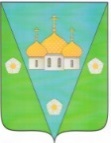 АДМИНИСТРАЦИЯМУНИЦИПАЛЬНОЕ ОБРАЗОВАНИЕ «ЗАОСТРОВСКОЕ»ПОСТАНОВЛЕНИЕ28 июня 2022 г.                                                                                                                                 № 62д. Большое Анисимово Об утверждении нормативов состава сточных вод для централизованных систем водоотведения на территории муниципального образования «Заостровское» Приморского района Архангельской областиВ соответствии с федеральными законами от 10 января 2002 г. № 7-ФЗ «Об охране окружающей среды» от 07 декабря 2011 г. № 416-ФЗ «О водоснабжении и водоотведении», Правилами холодного водоснабжения и водоотведения, утвержденными постановлением Правительства  Российской Федерации от 29.07.2013 года № 644,  администрация муниципального образования «Заостровское» ПОСТАНОВЛЯЕТ:1. Утвердить нормативы состава сточных вод для централизованных систем водоотведения на территории муниципального образования «Заостровское» Приморского района Архангельской области не более мг/л:- взвешенные вещества – 222.55- БПК20 – 134.36- Аммония-ион – 18.69- Фосфаты – 0.49- Нефтепродукты – 0.49- АСПАВ – 2.53- Сульфаты – 104.94- Сухой остаток – 982,00- Хлориды – 343.272. Опубликовать настоящее постановление на официальном сайте администрации муниципального образования «Заостровское»  в информационно-коммуникационной сети Интернет3. Контроль, за выполнением настоящего постановления оставляю за собой.Глава администрации муниципального образования                                                         А.К. АлимовАДМИНИСТРАЦИЯМУНИЦИПАЛЬНОЕ ОБРАЗОВАНИЕ «ЗАОСТРОВСКОЕ»РАСПОРЯЖЕНИЕ29 июня 2022 г.                                                                                                                                    № 74д. Большое Анисимово О создании комиссии по проведению проверки готовности к ОЗП 2022-2023 гг.  объектов ЖКХ  муниципального образования  «Заостровское»В соответствии с приказом Минэнерго России от 12.03.2013 года № 103 «Об утверждении Правил оценки готовности к отопительному периоду»: 1. Создать комиссию по подготовке и проведению проверок готовности объектов ЖКХ к отопительному периоду 2022-2023 гг. в составе:- председатель комиссии – Алимов Александр Киямович, глава МО «Заостровское»; - зам. председателя комиссии – Смолина Галина Витальевна, руководитель МКУ «ЗОЦ»; Члены комиссии:-Никитина Татьяна Александровна, заместитель председателя муниципального Совета МО «Заостровское»;-Гаврыш Оксана Олеговна, заместитель главы МО «Заостровское»;-Бурых Ольга Валентиновна, депутат муниципального Совета МО «Заостровское»;- Нечаева Светлана Сергеевна, председатель ТСЖ «Светоч»-Петрушкина Марина Сергеевна, председатель ТСЖ «Анисимово»-Шадрин Сергей Александрович, генеральный директор ООО УК «Северный дом»-Харихин Павел Николаевич, директор ООО УК «Поморье»-Торопыгин Андрей Сергеевич, начальник ПЧ-75 ОГПС-202. Организациям коммунального комплекса независимо от форм собственности, приступить к подготовке объектов ЖКХ к отопительному сезону 2022-2023 годов.3. Разработать программу проведения проверок с составлением актов и паспортов готовности к ОЗП 2022-2023  гг.4. Контроль за исполнением настоящего распоряжения возложить на руководителя МКУ «ЗОЦ» Г.В. СмолинуГлава  муниципального образования		                          		      А.К. АлимовР А З Д Е Л   IVОфициальные сообщения и материалы, в том числе информационного характерамуниципального Совета и администрацииМО «Заостровское»«Приморская межрайонная прокуратура»Информация об ответственности за невыплату заработной платыПорядок и сроки расчета с работниками регулируются ст. 136 ТК РФ. Согласно ч. 5 и 6 зарплата должна быть выдана непосредственно работнику в месте нахождения предприятия или перечислена на банковский счет. Периодичность выплат — не реже одного раз в 15 дней. Соответственно, ежемесячно работнику должны полагаться две или более выплаты.Конкретные даты выплаты зарплаты, согласно ч. 4 ст. 136 ТК РФ, определяются в коллективном трудовом соглашении для всех работников одинаково либо оговорены непосредственно в договоре с каждым сотрудником. При этом если дата выплаты приходится на выходной или праздник, то расчет производится накануне.Для отдельных выплат могут быть установлены специальные сроки, в пределах которых администрация организации должна их произвести. Так, например, отпускные, согласно ч. 9 ст. 136 ТК РФ, перечисляются работнику не позже трех дней до начала отпуска.Соответственно, если предприятие не соблюдает данные требования и рассчитывается с работником не вовремя либо вовсе не платит положенные деньги, то речь идет о задержке заработной платы.Ответственность за задержку заработной платы заключается в применении к администрации предприятия финансовых и иных санкций по нормам ТК, КоАП и УК РФ — в зависимости от сроков и величины накопленной задолженности.При необходимости за взысканием долга по зарплате можно обратиться в суд.За невыплату заработной платы предусмотрена материальная и административная ответственность.Первая санкция, применяемая к администрации организации, — это материальная ответственность по ч. 1 ст. 236 ТК РФ. За каждый день просрочки выплаты денег работнику на сумму задолженности начисляются проценты. Начиная со дня, следующего за днем, на который полагается выплата зарплаты, и заканчивая днем фактического погашения задолженности.Размер процентов определен ч. 1 ст. 236 ТК РФ и составляет 1/150 ключевой ставки ЦБ РФ за каждый день просрочки.Вторая санкция, которой должен подвергаться работодатель за задержку зарплаты и иных положенных работнику выплат, — штраф, определенный ст. 5.27 КоАП РФ. При привлечении к административной ответственности срок задержки и сумма вовремя не выплаченной зарплаты не имеет значения. То есть для квалификации действий организации как административного правонарушения достаточно просрочки выплат на один день.Наиболее жесткой мерой ответственности за невыплату заработной платы в срок является применение уголовного наказания по ст. 145.1 УК РФ. Мера ответственности за данное деяние варьируется от штрафа до 120 тысяч рублей до года лишения свободы.И.о. межрайонного прокурора                                                                        Е.А. ГубинИздатель: Администрация муниципального образования «Заостровское»Адрес издателя: 163515, Архангельская область, Приморский район, д. Большое Анисимово, ул. 60 лет Октября, д. 20Телефон: + 7(8182) 25-42-20mo-zaostr@yandex.ruТираж 3 экземпляраБЕСПЛАТНООГЛАВЛЕНИЕОГЛАВЛЕНИЕОГЛАВЛЕНИЕОГЛАВЛЕНИЕОГЛАВЛЕНИЕ№п/пДата№                                   Наименование№ стр.Раздел I. Решения муниципального Совета МО «Заостровское» не нормативного характераРаздел I. Решения муниципального Совета МО «Заостровское» не нормативного характераРаздел I. Решения муниципального Совета МО «Заостровское» не нормативного характераРаздел I. Решения муниципального Совета МО «Заостровское» не нормативного характера3123.06.202230О составе секретариата девятой очередной сессии муниципального Совета муниципального образования «Заостровское»4223.06.202231О  повестке дня девятой очередной сессии муниципальногоСовета пятого созыва муниципального образования «Заостровское»5323.06.202232Об отчете главы муниципального образования «Заостровское» о результатах своей деятельности, деятельности администрации муниципального образования «Заостровское»6430.06.202233О составе секретариата десятой внеочередной сессии муниципального Совета муниципального образования «Заостровское»14530.06.202234О  повестке дня десятой внеочередной сессии муниципальногоСовета пятого созыва муниципального образования «Заостровское»14Раздел II. Решения муниципального Совета МО «Заостровское»нормативного характераРаздел II. Решения муниципального Совета МО «Заостровское»нормативного характераРаздел II. Решения муниципального Совета МО «Заостровское»нормативного характераРаздел II. Решения муниципального Совета МО «Заостровское»нормативного характера15123.06.202228Об утверждении Порядка подведения итогов продажи муниципального имущества и заключении с покупателями договоров купли-продажи муниципального имущества без объявления цены и Порядка оплаты муниципального имущества при приватизации16223.06.202229О внесении изменений в Устав муниципального образования «Заостровское»19323.06.202230Об установлении размера платы за пользование жилым помещением (платы за наем) для нанимателей жилых помещений по договорам социального найма и договорам найма жилых помещений муниципального жилого фонда муниципального образования «Заостровское» 21423.06.202231О внесении изменений в решение Совета депутатов муниципального образования «Заостровское» от 19 июня 2019 года № 79«О налоге на имущество физических лиц»22530.06.202232О внесении изменений в Решение муниципального Совета от 23 декабря 2021 года № 16 «О бюджете сельского поселения "Заост- ровское" Приморского муниципального района Архангельской области на 2022 год и на плановый период 2023 и 2024 годов»23Раздел III. Постановления и распоряжения администрации муниципального образования «Заостровское»Раздел III. Постановления и распоряжения администрации муниципального образования «Заостровское»Раздел III. Постановления и распоряжения администрации муниципального образования «Заостровское»Раздел III. Постановления и распоряжения администрации муниципального образования «Заостровское»33      ПОСТАНОВЛЕНИЯ      ПОСТАНОВЛЕНИЯ      ПОСТАНОВЛЕНИЯ      ПОСТАНОВЛЕНИЯ128.06.202262 Об утверждении нормативов состава сточных вод для централизованных систем водоотведения на территории муниципального образования «Заостровское» Приморского района Архангельской области                                                                                                                                            34РАСПОРЯЖЕНИЯ РАСПОРЯЖЕНИЯ РАСПОРЯЖЕНИЯ РАСПОРЯЖЕНИЯ РАСПОРЯЖЕНИЯ 129.06.202274О создании комиссии по проведению проверки готовности к ОЗП 2022-2023 гг.  объектов ЖКХ  муниципального образования  «Заостровское»35Раздел IV. Официальные сообщения и материалы, в том числе информационного характера муниципального Совета и администрации МО «Заостровское»Раздел IV. Официальные сообщения и материалы, в том числе информационного характера муниципального Совета и администрации МО «Заостровское»Раздел IV. Официальные сообщения и материалы, в том числе информационного характера муниципального Совета и администрации МО «Заостровское»Раздел IV. Официальные сообщения и материалы, в том числе информационного характера муниципального Совета и администрации МО «Заостровское»36130.06.2022Информация Приморской межрайонной прокуратуры37Прогнозируемое поступление доходов бюджета сельского поселения "Заостровское"  Приморского муниципального района Архангельской области  на 2022 год и на плановый период 2023 и 2024 годов            Прогнозируемое поступление доходов бюджета сельского поселения "Заостровское"  Приморского муниципального района Архангельской области  на 2022 год и на плановый период 2023 и 2024 годов            Прогнозируемое поступление доходов бюджета сельского поселения "Заостровское"  Приморского муниципального района Архангельской области  на 2022 год и на плановый период 2023 и 2024 годов            Прогнозируемое поступление доходов бюджета сельского поселения "Заостровское"  Приморского муниципального района Архангельской области  на 2022 год и на плановый период 2023 и 2024 годов             рублейНаименование доходовКод бюджетной классификации Российской ФедерацииСумма, рублейСумма, рублейНаименование доходовКод бюджетной классификации Российской Федерации2022 год2023 год2024 годНАЛОГОВЫЕ И НЕНАЛОГОВЫЕ ДОХОДЫ1 00 00000 00 0000 0008 526 692,008 554 500,008 759 200,00НАЛОГИ НА ПРИБЫЛЬ, ДОХОДЫ1 01 00000 00 0000 000405 720,00462 500,00527 300,00Налог на доходы физических лиц1 01 02000 01 0000 110405 720,00462 500,00527 300,00НАЛОГИ НА СОВОКУПНЫЙ ДОХОД1 05 00000 00 0000 0001 500,001 500,001 400,00Единый сельскохозяйственный налог1 05 03010 01 0000 1101 500,001 500,001 400,00НАЛОГИ НА ИМУЩЕСТВО1 06 00000 00 0000 0005 992 000,006 050 000,006 200 000,00Налог на имущество физических лиц1 06 01000 00 0000 1101 336 000,001 336 000,001 336 000,00Налог на имущество физических лиц, взимаемый по ставкам, применяемым к объектам налогообложения, расположенным в границах сельских поселений1 06 01030 10 0000 1101 336 000,001 336 000,001 336 000,00Земельный налог1 06 06000 00 0000 1104 656 000,004 714 000,004 864 000,00     Земельный налог с организаций1 06 06030 00 0000 1102 242 000,002 300 000,002 450 000,00     Земельный налог с физических лиц1 06 06040 00 0000 1102 414 000,002 414 000,002 414 000,00ГОСУДАРСТВЕННАЯ ПОШЛИНА1 08 00000 00 0000 0007 300,007 300,007 300,00Государственная пошлина за совершение нотариальных действий должностными лицами органов местного самоуправления, уполномоченными в соответствии с законодательными актами Российской Федерации на совершение нотариальных действий1 08 04020 01 0000 1107 300,007 300,007 300,00ДОХОДЫ ОТ ИСПОЛЬЗОВАНИЯ ИМУЩЕСТВА, НАХОДЯЩЕГОСЯ В ГОСУДАРСТВЕННОЙ И МУНИЦИПАЛЬНОЙ СОБСТВЕННОСТИ1 11 00000 00 0000 0001 992 200,001 992 200,001 992 200,00Доходы, получаемые в виде арендной платы, а также средства от продажи права на заключение договоров аренды за земли, находящиеся в собственности сельских поселений (за исключением земельных участков муниципальных бюджетных и автономных учреждений)1 11 05025 10 0000 1207 100,007 100,007 100,00Доходы от сдачи в аренду имущества, находящегося в оперативном управлении органов управления сельских поселений и созданных ими учреждений (за исключением имущества муниципальных бюджетных и автономных учреждений)1 11 05035 10 0000 12012 100,0012 100,0012 100,00Доходы от сдачи в аренду имущества, составляющего казну сельских поселений (за исключением земельных участков)1 11 05075 10 0000 1201 287 700,001 287 700,001 287 700,00Плата за публичный сервитут, предусмотренная решением уполномоченного органа об установлении публичного сервитута в отношении земельных участков, которые расположены в границах сельских поселений, находятся в федеральной собственности и осуществление полномочий Российской Федерации по управлению и распоряжению которым передано органам государственной власти субъектов Российской Федерации и не предоставлены гражданам или юридическим лицам (за исключением органов государственной власти (государственных органов), органов местного самоуправления (муниципальных органов), органов управления государственными внебюджетными фондами и казенных учреждений)1 11 05430 10 0000 1200,000,000,00Прочие поступления от использования имущества, находящегося в собственности сельских поселений (за исключением имущества муниципальных бюджетных и автономных учреждений, а также имущества муниципальных унитарных предприятий, в том числе казенных)1 11 09045 10 0000 120685 300,00685 300,00685 300,00Прочие доходы от компенсации затрат бюджетов поселений1 13 02995 10 0000 13086 972,000,000,00ШТРАФЫ, САНКЦИИ, ВОЗМЕЩЕНИЕ УЩЕРБА1 16 00000 00 0000 00010 000,0010 000,000,00Административные штрафы, установленные законами субъектов Российской Федерации об административных правонарушениях, за нарушениемуницпальных правовых актов1 16 02020 02 0000 14010 000,0010 000,000,00ПРОЧИЕ НЕНАЛОГОВЫЕ ДОХОДЫ117 00000 00 0000 00031 000,0031 000,0031 000,00Прочие неналоговые доходы бюджетов сельских поселений117 05000 00 0000 18031 000,0031 000,0031 000,00БЕЗВОЗМЕЗДНЫЕ ПОСТУПЛЕНИЯ2 00 00000 00 0000 0008 095 790,695 548 676,386 099 049,58Безвозмездные поступления от других бюджетов бюджетной системы Российской Федерации2 02 00000 00 0000 0007 527 240,695 548 676,386 099 049,58Дотации бюджетам субъектов Российской Федерации и муниципальных образований2 02 10000 00 0000 150467 264,00373 811,20373 811,20из них:Дотации бюджетам сельских поселений на выравнивание бюджетной обеспеченности из бюджета субъекта Российской Федерации2 02 15001 10 0000 150467 264,00373 811,20373 811,20Субсидии бюджетам бюджетной системы Российской Федерации (межбюджетные субсидии)2 02 20000 00 0000 150568 550,00,00,0из них:Прочие субсидии бюджетам сельских поселений2 02 29999 10 0000 150568 550,000,000,00Субвенции бюджетам субъектов Российской Федерации и муниципальных образований2 02 30000 00 0000 150518 737,84533 133,48548 750,87из них:Субвенции бюджетам сельских поселений на выполнение передаваемых полномочий субъектов Российской Федерации2 02 30024 10 0000 15087 500,0087 500,0087 500,00Субвенции бюджетам сельских поселений на осуществление первичного воинского учета органами местного самоуправления поселений, муниципальных и городских округов2 02 35118 10 0000 150431 237,84445 633,48461 250,87Иные межбюджетные трансферты бюджетам субъектов Российской Федерации и муниципальных образований2 02 40000 00 0000 1506 541 238,854 641 731,705 176 487,51из них:Межбюджетные трансферты, передаваемые бюджетам сельских поселений из бюджетов муниципальных районов на осуществление части полномочий по решению вопросов местного значения в соответствии с заключенными соглашениями2 02 40014 10 0000 1505 391 146,094 641 731,704 691 987,51из них:иные межбюджетные трансферты бюджетам сельских поселений в соответствии с заключенными соглашениями, на поддержание жилищно-коммунальной отрасли сельских поселений, включая расходы по накоплению и транспортированию твердых коммунальных отходов и содержание мест захоронений202 40014 10 0000 1501 163 071,001 163 071,001 163 071,00иные на осуществление части полномочий по решению вопросов местного значения в соответствии с заключенными соглашениями в целях финансового обеспечения дорожной деятельности в отношении автомобильных дорог местного значения в границах населенных пунктов поселений за счет бюджетных ассигнований муниципального дорожного фонда202 40014 10 0000 1501 877 275,091 127 860,701 178 116,51иные межбюджетные трансферты бюджетам сельских поселений на осуществление части полномочий по решению вопросов местного значения в соответствии с заключенными соглашениями в целях материально-технического и организационного обеспечения деятельности202 40014 10 0000 1501 570 500,001 570 500,001 570 500,00иные межбюджетные трансферты бюджетам сельских поселений на содержание мест (площадок) накопления твердых коммунальных отходов202 40014 10 0000 150780 300,00780 300,00780 300,00Прочие межбюджетные трансферты, передаваемые бюджетам сельских поселений2 02 49999 10 0000 1501 150 092,760,00484 500,00ПРОЧИЕ БЕЗВОЗМЕЗДНЫЕ ПОСТУПЛЕНИЯ2 07 00000 00 0000 0000,000,00Прочие безвозмездные поступления в бюджеты сельских поселений2 07 05000 10 0000 1500,000,000,00ВСЕГО ДОХОДОВ16 622 482,6914 103 176,3814 858 249,58Ведомственная структура расходов бюджета сельского поселения "Заостровское"  Приморского муниципального района Архангельской области  на 2022 год и на плановый период 2023 и 2024 годов      Ведомственная структура расходов бюджета сельского поселения "Заостровское"  Приморского муниципального района Архангельской области  на 2022 год и на плановый период 2023 и 2024 годов      Ведомственная структура расходов бюджета сельского поселения "Заостровское"  Приморского муниципального района Архангельской области  на 2022 год и на плановый период 2023 и 2024 годов      Ведомственная структура расходов бюджета сельского поселения "Заостровское"  Приморского муниципального района Архангельской области  на 2022 год и на плановый период 2023 и 2024 годов      Ведомственная структура расходов бюджета сельского поселения "Заостровское"  Приморского муниципального района Архангельской области  на 2022 год и на плановый период 2023 и 2024 годов      Ведомственная структура расходов бюджета сельского поселения "Заостровское"  Приморского муниципального района Архангельской области  на 2022 год и на плановый период 2023 и 2024 годов      Ведомственная структура расходов бюджета сельского поселения "Заостровское"  Приморского муниципального района Архангельской области  на 2022 год и на плановый период 2023 и 2024 годов      Ведомственная структура расходов бюджета сельского поселения "Заостровское"  Приморского муниципального района Архангельской области  на 2022 год и на плановый период 2023 и 2024 годов      Ведомственная структура расходов бюджета сельского поселения "Заостровское"  Приморского муниципального района Архангельской области  на 2022 год и на плановый период 2023 и 2024 годов      рублейНаименование показателейГлаваРазделПодразделЦелевая статьяВид расхо-довСумма,  рублейСумма,  рублейСумма,  рублейНаименование показателейГлаваРазделПодразделЦелевая статьяВид расхо-дов2022 год2023 год2024 годАдминистрация сельского поселения "Заостровское" Приморского муниципального района Архангельской области30317 801 220,2014 103 176,3814 858 249,58Общегосударственные вопросы30301004 230 603,144 260 091,204 334 054,40Функционирование высшего должностного лица субъекта Российской Федерации и муниципального образования303 0102947 000,00985 000,001 024 000,00Обеспечение функционирования главы муниципального образования 30301024010040010947 000,00985 000,001 024 000,00Глава муниципального образования30301024010040010947 000,00985 000,001 024 000,00Расходы на выплаты персоналу в целях обеспечения выполнения функций государственными (муниципальными) органами, казенными учреждениями, органами управления государственными внебюджетными фондами30301024010040010947 000,00985 000,001 024 000,00Расходы на выплаты персоналу в целях обеспечения выполнения функций государственными (муниципальными) органами, казенными учреждениями, органами управления государственными внебюджетными фондами30301024010040010100947 000,00985 000,001 024 000,00Расходы на выплаты персоналу государственных (муниципальных) органов30301024010040010120947 000,00985 000,001 024 000,00Функционирование Правительства Российской Федерации, высших исполнительных органов государственной власти субъектов Российской Федерации, местных администраций30301043 194 778,003 181 839,203 216 802,40Обеспечение функционирования  администрации муниципального образования303010442000000003 107 278,003 094 339,203 129 302,40Аппарат администрации муниципального образования303010442100000003 107 278,003 094 339,203 129 302,40Расходы на содержание органов местного самоуправления и обеспечение их функций303010442100400101 536 778,001 523 839,201 558 802,40Расходы на выплаты персоналу в целях обеспечения выполнения функций государственными (муниципальными) органами, казенными учреждениями, органами управления государственными внебюджетными фондами303010442100400101001 439 000,001 443 000,001 466 000,00Расходы на выплаты персоналу государственных (муниципальных) органов303010442100400101201 439 000,001 443 000,001 466 000,00Закупка товаров, работ и услуг для государственных (муниципальных) нужд3030104421004001020097 278,0080 339,2092 302,40Иные закупки товаров, работ и услуг для обеспечения государственных (муниципальных) нужд3030104421004001024097 278,0080 339,2092 302,40Иные бюджетные ассигнования30301044210040010800500,00500,00500,00Уплата налогов, сборов и иных платежей30301044210040010850500,00500,00500,00Осуществление части полномочий по решению вопросов местного значения в соответствии с заключенными соглашениями в целях материально-технического и организационного обеспечения деятельности303010442100889901 570 500,001 570 500,001 570 500,00Расходы на выплаты персоналу в целях обеспечения выполнения функций государственными (муниципальными) органами, казенными учреждениями, органами управления государственными внебюджетными фондами303010442100889901001 042 000,001 045 000,001 061 000,00Расходы на выплаты персоналу государственных (муниципальных) органов303010442100889901201 042 000,001 045 000,001 061 000,00Закупка товаров, работ и услуг для государственных (муниципальных) нужд30301044210088990200528 500,00525 500,00509 500,00Иные закупки товаров, работ и услуг для обеспечения государственных (муниципальных) нужд30301044210088990240528 500,00525 500,00509 500,00Иные субвенции администрации муниципального образования для финансового обеспечения расходных обязательств по переданным для осуществления органам местного самоуправления государственным полномочиям3030104430000000087 500,0087 500,0087 500,00Осуществление государственных полномочий в сфере административных правонарушений3030104431007879387 500,0087 500,0087 500,00Закупка товаров, работ и услуг для государственных (муниципальных) нужд3030104431007879320087 500,0087 500,0087 500,00Иные закупки товаров, работ и услуг для обеспечения государственных (муниципальных) нужд3030104431007879324087 500,0087 500,0087 500,00Обеспечение деятельности финансовых, налоговых и таможенных органов и органов финансового (финансово-бюджетного) надзора303010652 600,0052 600,0052 600,00Непрограммные расходы в сфере общегосударственных расходов 3030106430000000052 600,0052 600,0052 600,00Межбюджетные трансферты на исполнение полномочий по осуществлению внешнего муниципального финансового контроля3030106435000000052 600,0052 600,0052 600,00Межбюджетные трансферты бюджетам муниципальных районов из бюджетов поселений  на осуществление части полномочий  по решению вопросов местного значения в соответствии с заключенными соглашениями3030106435004899052 600,0052 600,0052 600,00Межбюджетные трансферты3030106435004899050052 600,0052 600,0052 600,00Иные межбюджетные трансферты3030106435004899054052 600,0052 600,0052 600,00Резервные фонды30301110,0010 000,0010 000,00Резервный фонд администрации муниципального образования "Заостровское"303011190000000000,0010 000,0010 000,00Резервный фонд администрации муниципального образования303011190000414000,0010 000,0010 000,00Иные бюджетные ассигнования303011190000414008000,0010 000,0010 000,00Резервные средства303011190000414008700,0010 000,0010 000,00Другие общегосударственные вопросы303011336 225,1430 652,0030 652,00Непрограммные расходы в сфере общегосударственных вопросов303011343000000004 000,004 000,004 000,00Реализация иных функций органа местного самоуправления303011343600000004 000,004 000,004 000,00Иные выплаты по обязательствам муниципального образования303011343600409904 000,004 000,004 000,00Иные бюджетные ассигнования303011343600409908004 000,004 000,004 000,00Уплата налогов, сборов и иных платежей303011343600409908504 000,004 000,004 000,00Расходы на уплату пеней, штрафов и исполнение судебных актов303011344000000005 503,640,000,00Уплата пеней, штрафов и исполнение судебных актов303011344000002005 503,640,000,00Иные бюджетные ассигнования303011344000002008005 503,640,000,00Уплата налогов сборов и иных платежей303011344000002008505 503,64Уплата налогов, сборов и иных платежей30301130Прочие непрограммные расходы303011391000000006 721,506 652,006 652,00Уплата налога на имущество организаций и транспортного налога303011391000450006 721,506 652,006 652,00Иные бюджетные ассигнования303011391000450008006 721,506 652,006 652,00Уплата налогов, сборов и иных платежей303011391000450008506 721,506 652,006 652,00Погашение кредиторской задолженности и исполнение судебных актов, предусматривающих обращение взыскания на средства бюджет3030113920000000020 000,0020 000,0020 000,00Погашение кредиторской задолженности3030113920004201010 000,0010 000,0010 000,00Иные бюджетные ассигнования3030113920004201080010 000,0010 000,0010 000,00Резервные средства3030113920004201087010 000,0010 000,0010 000,00Исполнение судебных актов, уплата прочих налогов и сборов, пеней, штрафов3030113920004202010 000,0010 000,0010 000,00Иные бюджетные ассигнования3030113920004202080010 000,0010 000,0010 000,00Резервные средства3030113920004202087010 000,0010 000,0010 000,00Национальная оборона303 0200431 237,84445 633,48461 250,87Мобилизационная и вневойсковая подготовка3030203431 237,84445 633,48461 250,87Первичный воинский учет30302034500000000431 237,84445 633,48461 250,87Осуществление первичного воинского учета органами местного самоуправления поселения, муниципальных и городских округов30302034510000000431 237,84445 633,48461 250,87Расходы на выплаты персоналу в целях обеспечения выполнения функций государственными (муниципальными) органами, казенными учреждениями, органами управления государственными внебюджетными фондами30302034510051180431 237,84445 633,48461 250,87Расходы на выплаты персоналу государственных (муниципальных) органов30302034510051180100429 000,00415 000,00422 000,00Закупка товаров, работ и услуг для обеспечения государственных (муниципальных) нужд30302034510051180120429 000,00415 000,00422 000,00Иные закупки товаров, работ и услуг для обеспечения государственных (муниципальных) нужд303020345100511802002 237,8430 633,4839 250,87Иные закупки товаров, работ и услуг для обеспечения государственных (муниципальных) нужд303020345100511802402 237,8430 633,4839 250,87Национальная безопасность и правоохранительная деятельность3030300120 000,000,00510 000,00Защита населения и территории от чрезвычайных ситуаций природного и техногенного характера, пожарная безопасность3030310120 000,000,00510 000,00Муниципальная программа  "Обеспечение пожарной безопасности на территории МО "Заостровское" на 2020-2022гг"30303100300000000120 000,000,000,00Мероприятия по обеспечению  первичных мер пожарной безопасности в границах поселения30303100300040720120 000,000,000,00Закупка товаров, работ и услуг для государственных (муниципальных) нужд30303100300040720200120 000,000,000,00Иные закупки товаров, работ и услуг для обеспечения государственных (муниципальных) нужд30303100300040720240120 000,000,000,00Непрограммные расходы в сфере национальной безопасности303031046000000000,000,00510 000,00Софинансирование из бюджета поселения на осуществление мероприятий по обеспечению мер противопожарной безопасности в границах поселения303031046100000000,000,0025 500,00Закупка товаров, работ и услуг для государственных (муниципальных) нужд303031046100995302000,000,0025 500,00Иные закупки товаров, работ и услуг для обеспечения государственных (муниципальных) нужд303031046100995302400,000,0025 500,00Софинансирование мероприятий по устройству источников наружного противопожарного водоснабжения (пожарных водоемов)303031046100885302000,000,00484 500,00Иные закупки товаров, работ и услуг для обеспечения государственных (муниципальных) нужд303031046100885302400,000,00484 500,00Национальная экономика30304007 085 558,005 064 360,705 152 576,51Дорожное хозяйство (дорожные фонды)30304093 187 058,001 127 860,701 178 116,51Непрограммные расходы в сфере национальной экономики303040947000000001 877 275,091 127 860,701 178 116,51Обеспечение дорожной деятельности в границах поселения303040947100000001 877 275,091 127 860,701 178 116,51Осуществление части полномочий по решению вопросов местного значения в соответствии с заключенными соглашениями в целях финансового обеспечения дорожной деятельности в отношении автомобильных дорог местного значения в границах населенных пунктов за счет бюджетных ассигнований муниципального дорожного фонда303040947100882101 877 275,091 127 860,701 178 116,51Закупка товаров, работ и услуг для государственных (муниципальных) нужд303040947100882102001 877 275,091 127 860,701 178 116,51Иные закупки товаров, работ и услуг для обеспечения государственных (муниципальных) нужд303040947100882102401 877 275,091 127 860,701 178 116,51Содержание и ремонт автомобильных дорог общего пользования местного значения3030409471004910001 309 782,910,000,00Закупка товаров, работ и услуг для государственных (муниципальных) нужд303040947100491002001 309 782,910,000,00Иные закупки товаров, работ и услуг для обеспечения государственных (муниципальных) нужд303040947100491002401 309 782,910,000,00Другие вопросы в области национальной экономики30304123 898 500,003 936 500,003 974 460,00Непрограммные расходы в сфере национальной экономики303041247000402003 898 500,003 936 500,003 974 460,00Расходы на обеспечение деятельности муниципальных казенных учреждений303041247000402003 898 500,003 936 500,003 974 460,00Расходы на выплаты персоналу в целях обеспечения выполнения функций государственными (муниципальными) органами, казенными учреждениями, органами управления государственными внебюджетными фондами303041247000402001003 446 000,003 481 000,003 516 000,00Расходы на выплаты персоналу государственных (муниципальных) органов303041247000402001103 446 000,003 481 000,003 516 000,00Закупка товаров, работ и услуг для государственных (муниципальных) нужд30304124700040200200450 500,00453 500,00456 460,00Иные закупки товаров, работ и услуг для обеспечения государственных (муниципальных) нужд30304124700040200240450 500,00453 500,00456 460,00Иные бюджетные ассигнования303041247000402008002 000,002 000,002 000,00Уплата налогов, сборов и иных платежей303041247000402008502 000,002 000,002 000,00Жилищно-коммунальное хозяйство30305005 029 521,223 230 791,003 067 067,80Жилищное хозяйство3030501823 467,63634 400,00634 400,00Непрограммные расходы в области жилищного хозяйства30305014900000000823 467,63634 400,00634 400,00Мероприятия в области жилищного хозяйства30305014910000000823 467,63634 400,00634 400,00Мероприятия в области жилищного хозяйства, осуществляемые органами местного самоуправления30305014910000010304 267,6376 000,0076 000,00Закупка товаров, работ и услуг для государственных (муниципальных) нужд30305014910000010200288 267,6360 000,0060 000,00Иные закупки товаров, работ и услуг для обеспечения государственных (муниципальных) нужд30305014910000010240288 267,6360 000,0060 000,00Социальное обеспечение и иные выплаты населению3030501491000001030016 000,0016 000,0016 000,00Иные выплаты населению3030501491000001036016 000,0016 000,0016 000,00Взносы на капитальный ремонт муниципального жилого фонда30305014910000020519 200,00558 400,00558 400,00Закупка товаров, работ и услуг для государственных (муниципальных) нужд30305014910000020200519 200,00558 400,00558 400,00Иные закупки товаров, работ и услуг для обеспечения государственных (муниципальных) нужд30305014910000020240519 200,00558 400,00558 400,00Коммунальное хозяйство30305021 488 681,59863 071,00863 071,00Непрограммные расходы в сфере коммунального хозяйства303050252000000001 488 681,59863 071,00863 071,00Мероприятия в сфере коммунального хозяйства, осуществляемые органами местного самоуправления30305025200040120216 763,830,000,00Закупка товаров, работ и услуг для государственных (муниципальных) нужд30305025200040120200216 763,830,000,00Иные закупки товаров, работ и услуг для обеспечения государственных (муниципальных) нужд30305025200040120240216 763,830,000,00Резервный фонд администрации МО "Приморский муниципальный район"30305025200081400408 846,760,000,00Закупка товаров, работ и услуг для государственных (муниципальных) нужд30305025200081400200408 846,760,000,00Иные закупки товаров, работ и услуг для обеспечения государственных (муниципальных) нужд30305025200081400240408 846,760,000,00Осуществление части полномочий по решению вопросов местного значения в соответствии с заключенными соглашениями, в целях поддержания жилищно-коммунальной отрасли сельских поселений, включая расходы по сбору и транспортированию твердых коммунальных отходов и содержание мест захоронений30305025200088980863 071,00863 071,00863 071,00Закупка товаров, работ и услуг для государственных (муниципальных) нужд30305025200088980200863 071,00863 071,00863 071,00Иные закупки товаров, работ и услуг для обеспечения государственных (муниципальных) нужд30305025200088980240863 071,00863 071,00863 071,00Благоустройство30305032 717 372,001 733 320,001 569 596,80Муниципальная программа «Формирование современной городской среды МО " Заостровское " на 2018-2022 годы».30305030500000000685 000,000,000,00Разработка проектно-сметной документации по благоустройству общественных и дворовых территорий при реализации муниципальных программ формирования современной городской среды303050305004S6410685 000,000,000,00Закупка товаров, работ и услуг для государственных (муниципальных) нужд303050305004S6410200685 000,000,000,00Иные закупки товаров, работ и услуг для обеспечения государственных (муниципальных) нужд303050305004S6410240685 000,000,000,00Непрограммные расходы в сфере благоустройства303050353000000002 002 372,001 703 320,001 569 596,80Уличное освещение30305035310000000968 000,00996 920,001 026 996,80Мероприятия по содержанию уличного освещения30305035310046110968 000,00996 920,001 026 996,80Закупка товаров, работ и услуг для государственных (муниципальных) нужд30305035310046110200968 000,00996 920,001 026 996,80Иные закупки товаров, работ и услуг для обеспечения государственных (муниципальных) нужд30305035310046110240968 000,00996 920,001 026 996,80Организация и содержание мест захоронения30305035330000000300 000,00300 000,00300 000,00Осуществление части полномочий по решению вопросов местного значения в соответствии с заключенными соглашениями, в целях поддержания жилищно-коммунальной отрасли сельских поселений, включая расходы по сбору и транспортированию твердых коммунальных отходов и содержание мест захоронений30305035330088980300 000,00300 000,00300 000,00Закупка товаров, работ и услуг для государственных (муниципальных) нужд30305035330088980200300 000,00300 000,00300 000,00Иные закупки товаров, работ и услуг для обеспечения государственных (муниципальных) нужд30305035330088980240300 000,00300 000,00300 000,00Прочие мероприятия по благоустройству30305035340000000734 372,00406 400,00242 600,00Прочие мероприятия по благоустройству населенных пунктов поселения30305035340046140246 372,00207 300,0043 500,00Закупка товаров, работ и услуг для государственных (муниципальных) нужд30305035340046140200246 372,00207 300,0043 500,00Иные закупки товаров, работ и услуг для обеспечения государственных (муниципальных) нужд30305035340046140240246 372,00207 300,0043 500,00Мероприятия по осуществлению деятельности по обращению с животными без владельцев 30305035340046150199 100,00199 100,00199 100,00Закупка товаров, работ и услуг для государственных (муниципальных) нужд30305035340046150200199 100,00199 100,00199 100,00Иные закупки товаров, работ и услуг для обеспечения государственных (муниципальных) нужд30305035340046150240199 100,00199 100,00199 100,00Иные межбюджетные трансферты бюджетам сельских поселений на развитие территориального общественного самоуправления303050353400S8420244200 000,000,000,00Софинансирование из бюджета поселения на развитие территориального общественного самоуправления30305035340099420Закупка товаров, работ и услуг для государственных (муниципальных) нужд3030503534009942024488 900,000,000,00Муниципальная программа «Борьба с борщевиком Сосновского на территории муниципального образования «Заостровское» на 2020-2023 годы»3030503060000000030 000,0030 000,000,00Мероприятия по борьбе с борщевиком Сосновского 3030503060004616030 000,0030 000,000,00Закупка товаров, работ и услуг для государственных (муниципальных) нужд3030503060004616020030 000,0030 000,000,00Иные закупки товаров, работ и услуг для обеспечения государственных (муниципальных) нужд3030503060004616024030 000,0030 000,000,00Охрана окружающей среды3030600780 300,00780 300,00780 300,00Другие вопросы в области охраны окружающей среды3030605780 300,00780 300,00780 300,00Непрограммные расходы в сфере охраны окружающей среды30306056100000000780 300,00780 300,00780 300,00Мероприятия по содержанию мест (площадок) накопления твердых коммунальных отходов30306056100088470780 300,00780 300,00780 300,00Закупка товаров, работ и услуг для государственных (муниципальных) нужд30306056100088470200780 300,00780 300,00780 300,00Иные закупки товаров, работ и услуг для обеспечения государственных (муниципальных) нужд30306056100088470240780 300,00780 300,00780 300,00Образование303070020 000,0020 000,0020 000,00Молодежная политика 303070720 000,0020 000,0020 000,00Непрограмные расходы в сфере образования3030707700000000020 000,0020 000,0020 000,00Мероприятия в сфере образования, осуществляемые органами местного самоуправления3030707700004700020 000,0020 000,0020 000,00Закупка товаров, работ и услуг для государственных (муниципальных) нужд3030707700004700020020 000,0020 000,0020 000,00Иные закупки товаров, работ и услуг для обеспечения государственных (муниципальных) нужд3030707700004700024020 000,0020 000,0020 000,00Культура, кинематография303080035 000,0035 000,0035 000,00Другие вопросы в области культуры, кинематографии 303080435 000,0035 000,0035 000,00Непрограммные расходы в области культуры 3030804760000000035 000,0035 000,0035 000,00Прочие мероприятия в области культуры, осуществляемые органами местного самоуправления3030804760004401035 000,0035 000,0035 000,00Закупка товаров, работ и услуг для государственных (муниципальных) нужд3030804760004401020035 000,0035 000,0035 000,00Иные закупки товаров, работ и услуг для обеспечения государственных (муниципальных) нужд3030804760004401024035 000,0035 000,0035 000,00Социальная политика303100019 000,009 000,009 000,00Другие вопросы в области социальной политики303100619 000,009 000,009 000,00Публичные нормативные обязательства в соответствии с решением муниципального Совета303100681000400003 000,003 000,003 000,00Социальное обеспечение и иные выплаты населению303100681000400003003 000,003 000,003 000,00Публичные нормативные социальные выплаты гражданам303100681000400003103 000,003 000,003 000,00Иные выплаты по обязательствам муниципального образования303100681000409906 000,006 000,006 000,00Социальное обеспечение и иные выплаты населению303100681000409903006 000,006 000,006 000,00Социальные выплаты гражданам, кроме публичных нормативных социальных выплат303100681000409903206 000,006 000,006 000,00Материальная помощь населению3021006810004010010 000,000,000,00Социальное обеспечение и иные выплаты населению3031006810004010030010 000,000,000,00Социальные выплаты гражданам, кроме публичных нормативных социальных выплат3041006810004010032010 000,000,000,00Физическая культура и спорт303110050 000,0028 000,0029 000,00Массовый спорт303110250 000,0028 000,0029 000,00Непрограммные расходы в сфере физической культуры и спорта3031102820000000050 000,0028 000,0029 000,00Мероприятия в сфере физической культуры и спорта, осуществляемые органами местного самоуправления3031102820004800050 000,0028 000,0029 000,00Закупка товаров, работ и услуг для государственных (муниципальных) нужд3031102820004800020050 000,0028 000,0029 000,00Иные закупки товаров, работ и услуг для обеспечения государственных (муниципальных) нужд3031102820004800024050 000,0028 000,0029 000,00Условно утверждаемые расходы 0230 000,00460 000,00ИТОГОИТОГОИТОГОИТОГОИТОГОИТОГО17 801 220,2014 103 176,3814 858 249,58